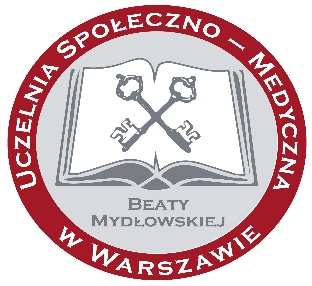 PRAKTYKI ZAWODOWE KOSMETOLOGIA  STUDIA LICENCJACKIESpis treściRegulamin Praktyk StudentaInstrukcja w sprawie przebiegu praktykProgram szczegółowy praktykDzienniczek praktykZAŁĄCZNIKI Skierowanie na praktykęWzór podania o zaliczenie praktykInstrukcja w sprawie przebiegu praktyk Obowiązki słuchacza praktyk:- pobrać (Dziekanat) podpisane przez Dziekana lub Pełnomocnika Rektora ds. Praktyk, Karier i Interesariuszy Zewnętrznych:* Skierowanie na praktykę(Załącznik 1) wraz z Programem praktyk do zrealizowania w danym podmiocie, w którym ma być odbywana praktyka oraz * Umowę o organizację praktyki studenta - 3 egzemplarze- pobrać i wydrukować (strona Uczelni – zakładka: dla Studentów / Dziekanat / Praktyki i staże), * Dzienniczek Praktyk- uzupełnić Dzienniczek praktyk o dane studenta i pieczęć Uczelni (Dziekanat)- zgłosić się do Dyrektora podmiotu, w którym ma być odbywana praktyka w celu omówienia spraw organizacyjnych. - posiadać aktualną książeczkę Sanepidu oraz biały fartuch i obuwie na zmianę,- w trakcie praktyk student zobowiązany jest do przestrzegania zasad, regulaminów i zaleceń kierownika podmiotu, będącego miejscem praktyk,- brać udział w realizacji zadań o charakterze zawodowym, powierzonym przez osobę kompetentną w miejscu odbywania praktyk, - nieobecność na praktyce usprawiedliwiać zwolnieniem lekarskim- wypełnione: Dzienniczek praktyk, w tym Karty tygodniowe praktyk wraz z 1 egzemplarzem Umowy złożyć w Dziekanacie po zakończeniu praktyk.- w przypadku ubiegania się o zwolnienie z praktyk(zgodnie z warunkami określonymi w Regulaminie Praktyk Studentów), złożyć pisemny wniosek do  Dyrektora Instytutu - Podanie o zaliczenie praktyk (Załącznik 2) wraz z dokumentami uzasadniającymi prośbę studenta;Czas trwania i wymagane miejsca odbywania praktyk:ROK I - 240 godzin (od zakończenia I semestru do końca II semestru tj. do 15 IX)ROK II - 240 godzin (od zakończenia III semestru do końca IV semestru tj. do 15 IX)praktyka zawodowa powinna odbywać się na stanowiskach, na których będzie pracował kosmetolog: salony i gabinety kosmetyczne, kosmetyczno-fryzjerskie, kosmetyczno-dermatologiczne i medycyny estetycznej, ośrodki SPA i Wellness oraz inne ośrodki zapewniające realizację Programu praktyk i spełniające wymagania zawarte w Umowie. C. Cele ogólne praktyki zawodowej:- uzupełnienie efektu kształcenia przez stworzenie możliwości poznania rzeczywistych zastosowań różnych technik kosmetycznych;- przygotowanie studenta do samodzielnej pracy, podejmowania decyzji i wysokiej kultury obsługi klienta;- pogłębienie teoretycznej i praktycznej wiedzy studenta z zakresu kosmetologii pielęgnacyjnej, upiększającej i korekcyjnej;D. Zadania i ich realizacja:zachowanie dyscypliny pracy jaka obowiązuje wszystkich pracowników w miejscu odbywania praktyk;zapoznanie się z organizacją i funkcjonowaniem placówki, w której praktyka jest odbywana oraz zadaniami kosmetologa;czynne uczestnictwo w przygotowywaniu stanowiska pracy, a po pracy w jego porządkowaniu;branie udziału w szkoleniach prowadzonych w miejscu odbywania praktyk;zdobycie podstawowych praktycznych umiejętności wykonywania zabiegów i stosowanych preparatów, przygotowywania pacjentów do zabiegu, udzielanie pacjentom porad w zakresie doboru i stosowania profesjonalnych kosmetyków ;prowadzenie na bieżąco Dziennika Praktyk (uzyskanie potwierdzenia rozpoczęcia i zakończenia praktyki; zaliczenia praktyki przez opiekuna w miejscu odbywania praktyk; uzupełnianie Karty tygodniowej z informacjami na temat wszystkich wykonywanych w danym dniu zabiegów i czynności związanych z pracą w podmiocie, w którym odbywana jest praktyka,  potwierdzonej przez opiekuna w miejscu odbywania praktyk; uzupełnienia Dziennika Praktyk o własne uwagi i spostrzeżenia, uzyskanie Opinii opiekuna praktyk; napisanie własnej opinii na temat przebiegu praktyki);podstawowym warunkiem zaliczenia praktyk jest frekwencja studenta w wymiarze wymaganym w programie praktyki, opanowanie wiedzy i umiejętności określonych w programie praktyki, postawa (kompetencje społeczne) studenta oraz oddanie Dziennika Praktyk. E. Obowiązki słuchacza po zakończeniu praktyk:- złożenie do Dziekanatu:Dziennika Praktyk (najlepiej z opinią) wraz z wypełnionymi Kartami tygodniowymi w celu uzyskania zaliczenia odbytej praktyki,Umowy - 1 egzemplarz, podpisany i opieczętowany2. Programy szczegółowe praktyk studenta/tkiA. Program praktyki zawodowej studentów I roku  czas trwania: 240 godz. (I-II semestr) Program (tematyka) praktyki obejmuje: - organizacja pracy w miejscu odbywania praktyki, - przepisy BHP; - sposoby prowadzenia kart pacjentów; - zakres wykonywanych w miejscu odbywania praktyki zabiegów; - przyswojenie wiadomości na temat stosowanych w miejscu odbywania praktyk preparatów ( skład, sposób, zastosowania, wskazania i przeciwwskazania);- przeprowadzanie wywiadów z pacjentami;- przygotowanie stanowiska pracy;- dobór odpowiednich preparatów do zabiegów;- przygotowanie pacjenta do zabiegu; - wykonywanie zabiegów w zakresie nawilżania skóry, regeneracji, odżywczych, liftujących;- wykonywanie higienicznego oczyszczania skóry z zastosowaniem peelingów typu scrab, enzymatyczny, gommage, eksfoliacja AHA; - wykonywanie leczniczego oczyszczania skóry łojotokowej;- wykonywanie zabiegów dla cer wrażliwych z problemami naczynkowymi;- zabiegi specjalne dla cer z trądzikiem pospolitym;- zabiegi specjalne dla cer z trądzikiem różowatym;- zabiegi zmniejszające przebarwienia skóry;- zabiegi pielęgnacji ciała;- zabiegi wyszczuplające; -zabiegi usuwające cellulit;- zabiegi korygujące rozstępy B. Program - Praktyka zawodowa studentów II rokuczas trwania: 240 godz. (III-IV semestr)Program (tematyka) praktyki obejmuje:- wywiad z pacjentką/em;- rozpoznawanie rodzaju skóry pacjentki/a;- dobranie odpowiednich zabiegów pielęgnacyjnych dla danego typu skóry;- masaż klasyczny twarzy, szyi i dekoltu;- pielęgnacja oprawy oczu;- regulacja brwi, henna brwi i rzęs,- masaż dłoni;- manicure biologiczny, manicure tradycyjny;- masaż relaksacyjny stóp;- pedicure pielęgnacyjny biologiczny, pedicure pielęgnacyjny tradycyjny;- depilacja kończyn górnych, depilacja kończyn dolnych, depilacja bikini, depilacja twarzy;- peeling enzymatyczny;- peeling gommage;- peeling ziarnisty;- mechaniczne oczyszczanie twarzy;- zabieg (wg wskazań) dla danego typu skóry (z wykorzystaniem ampułek, serum, masek);- wykorzystanie aparatury kosmetycznej: mikrodermabrazja diamentowa;- wykorzystanie aparatury kosmetycznej: jonoforeza;  - wykorzystanie aparatury kosmetycznej: sonoforeza;- wykorzystanie aparatury kosmetycznej: kwitacja; - wykorzystanie aparatury kosmetycznej: Darsolwan;- wykorzystanie aparatury kosmetycznej: drenaż limfatyczny; -wykorzystanie aparatury kosmetycznej: galwanizacji;- wykorzystanie aparatury kosmetycznej: epilacja; - wykorzystanie aparatury kosmetycznej: brushing; - wykorzystanie aparatury kosmetycznej: wapozon; - wykorzystanie aparatury kosmetycznej: lampa solux; - wykorzystanie aparatury kosmetycznej: frezarka; - wykorzystanie aparatury kosmetycznej: parafiniarka do dłoni i stóp. ZAŁĄCZNIKI Załącznik 1. Skierowanie na praktykęPieczątka Uczelni                                                                         Warszawa……………………Uczelnia Społeczno - Medyczna w Warszawie, ul. Kaleńska 3 kieruje studenta/-kęImię i nazwisko……………………………………………………...….……………………….Nazwa studiów ………………………………………..………………………………………..Kierunek ……………………………………………………………...………………………Rok/semestr studiów …………………………………………………………………………Numer albumu …………………………………………………………..…………………….Dane kontaktowe (numer telefonu, adres e-mail)……………………………………………………………………………………………………………………………...............................na praktykę zawodową: ………………………………………………………… do:(rodzaj praktyki przewidziany w programie studiów)  Nazwa podmiotu, adres ……………………………………………………….………………………………………………………………………………….Pieczęć podmiotu……………………………………………………………………………..……………………………………………………………………………...………………………………………………………………………………………………………………………...Podpis opiekuna praktyki w miejscu jej odbywania……………….….…..............................W okresie od ……………………………….. do ………………………………………………									Podpis Rektor/DziekanZałącznik 2. Wzór podania o zaliczenie praktyk bez konieczności jej odbywaniaWarszawa, dnia ……………Imię i Nazwisko: ............................................................Kierunek studiów: ……………………………………...Studia rok: ……………………………………………..Forma:  ...........................................................................Semestr: ..........................................................................Nr albumu studenta: ........................................................Numer telefonu: ..............................................................Adres do korespondencji:…………………………………………………………...Dziekan\Pełnomocnika Rektora ds. Praktyk, Karier i Interesariuszy ZewnętrznychPODANIE Zwracam się z uprzejmą prośbą o   ........................................................................................................................................................................................................................................................................................................................................................................................................................................................................................................................................................................................................................................................................................................Uzasadnienie .............................................................................................................................................................................................................................................................................................................................................................................................................................................................................................................. Decyzja Dziekana / Pełnomocnika Rektora ds. Praktyk, Karier i Interesariuszy Zewnętrznych  ................................................................................................................................................................................…………………………………………………………………………………………………………….………..………………………………………………………………………………………………………………………Warszawa, dnia ……………………………………Podpis studentaPodpis 